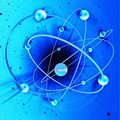 11 лютого в лабораторії  інформаційних технологій  Солонянської СШ № 1 було проведено майстер- клас для вчителів фізики району, на якому  було  обговорено  ефективність та доцільність використання  прийомів активізації  пізнавальної діяльності учнів на уроках фізики. Цікаво та змістовно  провела брейн-ринг для учасників майстер - класу  вчитель фізики Військової СШ Пшенічнікова Валентина Сергіївна.